Quantum Tezgah Matkap B16 Uyulması Gereken Kurallar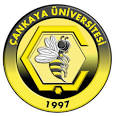 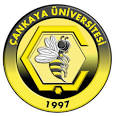 Matkap tezgahını çalıştırmadan önce otomatik kumanda kollarını ve devir değiştirme kollarını kontrol ediniz. Bilmediğiniz makineyi kullanmayınız. Herhangi bakım anında tezgahın görülür kısmına ”dikkat arızalıdır” veya ”bakım var” levhasını asınız. Matkap tezgahını ve çevresini temiz tutunuz. Delme işlemi esnasında tezgah tablasına zarar vermeyecek şekilde takoz kullanınız. Matkap tezgahına ve çalışan hiçbir tezgaha yaslanmayınız Matkap tezgahı çalışırken konik mil yatağını temizlemeye çalışmayınız. Matkap tezgahı tablası üzerinde üstübü, bez asla bulundurmayınız. Sarma işlemi yapabilir. Tezgah başında dik durarak fırlayan talaşlardan göz, yüz, bedeninizi koruyunuz. Matkap ucu delinen parçanın altından çıkış esnasında ilerlemeyi azaltınız, Aksi halde matkap iş parçasını kapabilir. Bu da el yaralanmalarına sebep olabilir. Delme esnasında uygun soğutma sıvısı ile matkabı soğutunuz. Dönen kesici takımların keskin köşelerine parmakları sürmeyiniz yaralanabilirsiniz. Yumuşak malzemelere delik delerken sivri uçlu matkap kullanmayınız Tezgah çalışırken dişlilerden devir değiştirmeye kalkışmayınız. Matkaptan çıkan talaşların elinizi yaralamamasına dikkat ediniz ve el ile temizlemeyiniz. Matkabı helisel olukların bittiği yerden daha derine delme gerekirse sık sık çıkartıp talaşları dışarı atmalısınız. Talaşların oluklarda sıkışması kalması matkabın kırılmasına sebep olur. İş elbisesi üzerinize uygun olmalı. Kolların manşet kısımları matkaba sarılmayacak şekilde kısa ve lastikli olmalıdır. Talaşlara karşı çalışırken sürekli iş güvenliği gözlüğü kullanınız. Saçlarınız uygun şekilde olmalı aksi halde matkap tezgahının dönen aksamı tarafından sarılarak kopartılabilir. Parmaklarınızı dönen makine parçalarından koruyunuz Çalışan matkap tezgahından matkap ucu söküp takmaya çalışmayınız.Makine sadece makineyi tanıyan kişiler tarafından kullanılmalı, bakılmalı ve servis hizmetine sokulmalıdır ki bu kişiler ilgili riskler konusunda da bilgi sahibi olmalıdır. Mevcut çalışma talimatları kullanılmalı ve her zaman mevcut olmalıdır.Montaj vidalarını düzenli olarak kontrol edip sıkı olduğundan emin olun. Eğer vidalardan gevşemiş olan varsa hemen sıkıştırın. Bu kontrol işleminin ihmali ciddi tehlikelere yol açacaktır.Motorun havalandırılması elektrikli el aletlerinin kalbi niteliğindedir. Bu nedenle cihazın havalandırılmasının her zaman problemsiz çalışmasına, yağ, su ve nem gibi etkenlerden uzak kalmasına dikkat ediniz.                              ÇANKAYA ÜNİVERSİTESİ